Министерство здравоохранения Российской Федерации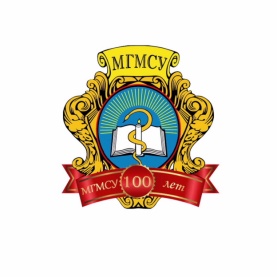 Федеральное государственное бюджетное образовательное учреждение высшего образования«МОСКОВСКИЙ ГОСУДАРСТВЕННЫЙ МЕДИКО-СТОМАТОЛОГИЧЕСКИЙ УНИВЕРСИТЕТИМЕНИ А.И. ЕВДОКИМОВА»(ФГБОУ ВО МГМСУ им. А.И. Евдокимова Минздрава России)Кафедра госпитальной хирургии лечебного факультетаТематический планпрактических занятий по дисциплине «Хирургические болезни» для студентов 6 курса лечебного факультета в 2022/2023 учебном годуЗаведующий кафедрой госпитальной хирургиилечебного факультетаФГБОУ ВО «МГМСУ им. А.И. Евдокимова»Минздрава России,Член.-корр. РАН, Заслуженный врач РФ,доктор медицинских наук, профессор                                                              Переходов С.Н.№ п/пСодержание раздела дисциплины (модуля), структурированное по темамТема 1.Заболевания щитовидной железы.Этиология и патогенез опухолей щитовидной железы. Клиника опухолей щитовидной железы. Основные принципы диагностики. Основные принципы назначения обследования при злокачественных и доброкачественных опухолях щитовидной железы. Основы формирования диагноза у онкологических больных Комплексный подход к лечению больных с данной патологией. Гистологическая верификация опухолей щитовидной железы. Основные принципы назначения оперативного лечения при злокачественных и доброкачественных опухолях щитовидной железы. Противопоказания к оперативному лечения. Оценка риска оперативного вмешательства при данной патологии. Прогноз развития заболевания. Принципы ведения больных в послеоперационном периоде. Возможные осложнения заболевания и вероятность рецидива заболеванияТема 2.Тромбозы и эмболии артерий.Этиология и патогенез тромбозов и эмболий артерий. Клиника тромбозов и эмболий. Основные принципы диагностики. Основные принципы назначения обследования при тромбозах и эмболиях. Основы формирования диагноза у больных с артериальной патологией. Комплексный подход к лечению больных с данной патологией. Основные принципы назначения оперативного лечения при злокачественных тромбозах и эмболиях. Тромбоэмболия легочной артерии, принципы оперативной диагностики. Мезентериальный тромбоз. Противопоказания к оперативному лечению. Оценка риска оперативного вмешательства при данной патологии. Прогноз развития заболевания. Принципы ведения больных в послеоперационном периоде. Возможные осложнения заболевания и вероятность рецидива заболевания. Тема 3.Заболевания молочной железы.Этиология и патогенез опухолей молочной железы. Клиника опухолей молочной железы. Основные принципы диагностики. Основные принципы назначения обследования при злокачественных и доброкачественных опухолях молочной железы. Основы формирования диагноза у онкологических больных Комплексный подход к лечению больных с данной патологией. Гистологическая верификация опухолей молочной железы. Основные принципы назначения оперативного лечения при злокачественных и доброкачественных опухолях молочной железы. Противопоказания к оперативному лечения. Оценка риска оперативного вмешательства при данной патологии. Косметические аспекты мастэктомии. Прогноз развития заболевания. Принципы ведения больных в послеоперационном периоде. Возможные осложнения заболевания и вероятность рецидива заболевания.Тема 4.Пороки развития, заболевания и повреждения пищевода.Этиология и патогенез болезней пищевода. Клиника. Основные принципы диагностики. Основные принципы назначения обследования при злокачественных и доброкачественных заболеваниях пищевода. Комплексный подход к лечению больных с данной патологией. Основные принципы назначения оперативного лечения при заболеваниях пищевода. Противопоказания к оперативному лечению. Оценка риска оперативного вмешательства при данной патологии. Прогноз развития заболевания. Принципы ведения больных в послеоперационном периоде. Возможные осложнения заболевания и вероятность рецидива заболевания. Техника выполнения бужирования пищевода и кардиодилятации. Тема 5.Заболевания легких, плевры и средостения.Этиология и патогенез абсцесса и гангрены лёгкого. Этиология и патогенез бронхоэктатический болезни. Клиника. Диагностика заболевание. Основные принципы назначения обследования при данной патологии. Основы формирования диагноза у легочных больных. Комплексный подход к лечению больных с легочной патологией. Основные принципы назначения оперативного лечения при заболеваниях легких. Противопоказания к оперативному лечения. Оценка риска оперативного вмешательства при  гангрене и абсцессе легкого. Прогноз развития заболевания. Принципы ведения больного в послеоперационном периодеТема 6.Пороки сердца. ИБС. Операции на сердцеЭтиология и патогенез болезней сердца. Клиника. Диагностика заболевание. Основные принципы назначения обследования при данной патологии. Основы формирования диагноза у кардиальных больных. Комплексный подход к лечению больных с кардиальной патологией. Основные принципы назначения оперативного лечения при болезнях сердца. Противопоказания к оперативному лечению. Оценка риска оперативного вмешательства. Проблемы протезирования клапанного аппарата и пересадки сердца. Прогноз развития заболевания. Принципы ведения больного в послеоперационном периоде.Тема 7.Язвенная болезнь желудка и двенадцатиперстной кишки, осложненное течение заболевания. Этиология и патогенез язвенной болезни желудка и двенадцатиперстной кишки. Клиника язвенной болезни желудка и двенадцатиперстной кишки. Основные принципы диагностики при язвенной болезни. Основные принципы назначения обследования при данной патологии. Основы формирования диагноза у больных с данной патологией. Синдром Золингера-Элиссона. Роль H.pilory в формировании язвенной болезни желудка и двенадцатиперстной кишки Дифференциальная диагностика язвенной болезни желудка и двенадцатиперстной кишки. Комплексный подход к лечению больных с данной патологией. Основные принципы назначения оперативного лечения при язвенной болезни желудка и двенадцатиперстной кишки. Противопоказания к оперативному лечению. Оценка риска оперативного вмешательства при данной патологии. Прогноз дальнейшего развития заболевания. Принципы ведения больных в пред– и послеоперационном периоде. Возможные осложнения заболевания и вероятность рецидива язвенной болезни желудка и двенадцатиперстной кишки.Этиология и патогенез рака желудка. Клиника рака желудка. Основные принципы диагностики рака желудка. Основные принципы назначения обследования при данной патологии. Основы формирования диагноза у больных с данной патологией. Дифференциальная диагностика рака желудка. Гистологическая верификация рака желудка. Комплексный подход к лечению больных с данной патологией. Основные принципы назначения оперативного лечения при раке желудка. Противопоказания к оперативному лечения рака желудка. Оценка риска оперативного вмешательства при данной патологии. Прогноз дальнейшего развития заболевания. Принципы ведения больных в пред– и послеоперационном периоде. Возможные осложнения заболевания и вероятность рецидива рака желудка.Тема 8 .Острая кишечная непроходимость. Мезентериальный тромбоз. Лечебно-диагностическая программа.Этиология и патогенез и классификация кишечной непроходимости. Клиника. Основные принципы диагностики кишечной непроходимости. Основные принципы назначения обследования при данной патологии. Основы формирования диагноза у больных с данной патологией. Дифференциальная диагностика кишечной непроходимости. Комплексный подход к лечению больных с данной патологией. Основные принципы назначения оперативного лечения при кишечной непроходимости. Принципы и возможности консервативной терапии. Противопоказания к оперативному лечению. Оценка риска оперативного вмешательства при данной патологии. Принципы ведения больных в пред– и послеоперационном периоде. Возможные осложнения заболевания.Тема 9.Перитонит.Этиология и патогенез перитонита. Клиника перитонита. Основные принципы назначения обследования при данной патологии. Основы формирования диагноза у больных с данной патологией. Комплексный подход к лечению больных с данной патологией.Тема 10.Острый и хронический панкреатит. Рак, кисты и свищи поджелудочной железы.Принципы и возможности консервативной терапии при панкреатите. Противопоказания к оперативному лечению панкреатита. Оценка риска оперативного вмешательства при данной патологии. Прогноз дальнейшего развития заболевания. Принципы ведения больных в пред– и послеоперационном периоде.Этиология и патогенез острого панкреатита. Клиника острого панкреатита. Основные принципы диагностики острого панкреатита. Основные принципы назначения обследования при данной патологии. Основы формирования диагноза у больных с данной патологией. Комплексный подход к лечению больных с данной патологией. Основные принципы назначения оперативного лечения при остром панкреатите. Принципы и возможности консервативной терапии при остром панкреатите. Противопоказания к оперативному лечению острого панкреатита. Оценка риска оперативного вмешательства при данной патологии. Прогноз дальнейшего развития заболевания. Принципы ведения больных в пред– и послеоперационном периоде. Возможные осложнения заболевания.Тема 11.Портальная гипертензия. Паразитарные заболевания печени. Заболевания селезенки.Этиология и патогенез. Клиника. Основные принципы назначения обследования при данной патологии. Основы формирования диагноза у больных с данной патологией. Комплексный подход к лечению больных. Основные принципы назначения оперативного лечения. Техника постановки зонда блэкморра. Возможности лапараскопических вмешательств при паразитарных заболеваниях печени и селезенки.Тема 12.Острый и хронический холецистит. Постхолецистэктомический синдром. Повторные операции на желчных путях. Дифференциальная диагностика желтух.Этиология и патогенез острого холецистита. Взаимоотношение  желчнокаменной болезни и острого холецистита. Клиника острого холецистита. Основные принципы диагностики острого холецистита. Основные принципы назначения обследования при данной патологии. Комплексный подход к лечению больных с данной патологией. Основные принципы назначения оперативного лечения при острого холецистита. Принципы консервативной терапии печеночной колики. Противопоказания к оперативному лечения острого холецистита. Оценка риска оперативного вмешательства при данной патологии. Прогноз дальнейшего развития заболевания. Принципы ведения больных в пред– и послеоперационном периоде. Возможные осложнения заболевания и вероятность рецидива острого холецистита.Дифференциальная диагностика желтух, показания и способы лечения данной патологии РПХГ, стентирование, создание билиодигестивных анастомозов.Тема 13.Грыжи живота. Осложненное течение заболевания. Диагностика и хирургическая тактика при ущемленных грыжах живота. Диафрагмальные грыжи.Этиология и патогенез при грыжах живота. Клиника при грыжах живота. Основные принципы диагностики при грыжах живота. Диагностика редких форм грыж. Основные принципы назначения обследования при данной патологии. Основы формирования диагноза у больных с данной патологией. Комплексный подход к лечению больных с данной патологией. Основные принципы назначения оперативного лечения при грыжах живота. Особенности оперативного пособия при рецидивных и гигантских грыжах живота. Противопоказания к оперативному лечения. Оценка риска оперативного вмешательства при данной патологии. Прогноз дальнейшего развития заболевания. Принципы ведения больных в пред– и послеоперационном периоде. Возможные осложнения заболевания и вероятность рецидивной грыжи животаТема 14.Острый аппендицит. Особенности течения у детей, пожилых и беременных. Осложнения - диагностика и хирургическая тактика при осложнениях острого аппендицита.Этиология и патогенез острого аппендицита. Клиника острого аппендицита. Основные принципы диагностики при остром аппендиците. Диагностика осложненных форм острого аппендицита. Особенности протекания  заболевания у детей, беременных и стариков. Основные принципы назначения обследования при данной патологии. Основы формирования диагноза у больных с данной патологией. Комплексный подход к лечению больных с данной патологией. Основные принципы назначения оперативного лечения при остром аппендиците. Особенности оперативного пособия при заболевания у детей, беременных и стариков. Оценка риска оперативного вмешательства при данной патологии. Принципы ведения больных в пред– и послеоперационном периоде. Возможные осложнения заболевания